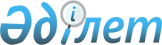 Орал қалалық мәслихатының 2022 жылғы 27 желтоқсандағы № 22-6 "2023-2025 жылдарға арналған Деркөл кентінің бюджеті туралы" шешіміне өзгерістер енгізу туралыБатыс Қазақстан облысы Орал қалалық мәслихатының 2023 жылғы 8 желтоқсандағы № 6-7 шешімі
      Орал қалалық мәслихат ШЕШІМ ҚАБЫЛДАДЫ:
      1. Орал қалалық мәслихатының "2023-2025 жылдарға арналған Деркөл кентінің бюджеті туралы" 2022 жылғы 27 желтоқсандағы №22-6 шешіміне келесі өзгерістер енгізілсін: 
      1-тармақ мынадай редакцияда жазылсын:
      "1. 2023-2025 жылдарға арналған Орал қаласының Деркөл кентінің бюджеті тиісінше 1, 2 және 3- қосымшаларға сәйкес, оның ішінде 2023 жылға арналған бюджет келесі көлемдерде бекітілсін:
      1) кірістер – 528 145 мың теңге:
      салықтық түсімдер – 34 651 мың теңге;
      салықтық емес түсімдер – 0 теңге;
      негізгі капиталды сатудан түсетін түсімдер – 18 401 мың теңге;
      трансферттер түсімі – 475 093 мың теңге;
      2) шығындар – 551 334 мың теңге;
      3) таза бюджеттік кредиттеу – 0 теңге:
      бюджеттік кредиттер – 0 теңге;
      бюджеттік кредиттерді өтеу – 0 теңге;
      4) қаржы активтерімен операциялар бойынша сальдо – 0 теңге:
      қаржы активтерін сатып алу – 0 теңге;
      мемлекеттің қаржы активтерін сатудан түсетін түсімдер – 0 теңге;
      5) бюджет тапшылығы (профициті) – - 23 189 мың теңге;
      6) бюджет тапшылығын қаржыландыру (профицитін пайдалану) – 23 189 мың теңге:
      қарыздар түсімі – 0 теңге;
      қарыздарды өтеу – 0 теңге;
      бюджет қаражатының пайдаланылатын қалдықтары – 23 189 мың теңге.";
      көрсетілген шешімнің 1-қосымшасы осы шешімнің қосымшасына сәйкес жаңа редакцияда жазылсын.
      2. Осы шешім 2023 жылғы 1 қаңтардан бастап қолданысқа енгізіледі. 2023 жылға арналған Деркөл кентінің бюджеті
      мың теңге
					© 2012. Қазақстан Республикасы Әділет министрлігінің «Қазақстан Республикасының Заңнама және құқықтық ақпарат институты» ШЖҚ РМК
				
      Орал қалалық мәслихатының төрағасы

Е.Калиев
Орал қалалық мәслихатының
2023 жылғы 8 желтоқсандағы
№ 6-7 шешіміне қосымшаОрал қалалық мәслихатыны
2022 жылғы 27 желтоқсандағы
№ 22- 6 шешіміне 1-қосымша
Санаты
Санаты
Санаты
Санаты
Санаты
Санаты
Сомасы
Сыныбы
Сыныбы
Сыныбы
Сыныбы
Сыныбы
Сомасы
Iшкi сыныбы
Iшкi сыныбы
Iшкi сыныбы
Iшкi сыныбы
Сомасы
Ерекшелігі
Ерекшелігі
Ерекшелігі
Сомасы
Атауы
Сомасы
1) Кірістер
528 145
1
Салықтық түсімдер
34 651
01
Табыс салығы
2 721
2
Жеке табыс салығы
2 721
04
Меншiкке салынатын салықтар
31 930
1
Мүлiкке салынатын салықтар
6 700
3
Жер салығы
250
4
Көлiк құралдарына салынатын салық
24 846
5
Бірыңғай жер салығы 
134
2
Салықтық емес түсiмдер
0
01
Мемлекеттік меншіктен түсетін кірістер
0
5
Мемлекет меншігіндегі мүлікті жалға беруден түсетін кірістер
0
3
Негізгі капиталды сатудан түсетін түсімдер
18 401
01
Мемлекеттік мекемелерге бекітілген мемлекеттік мүлікті сату
0
1
Мемлекеттік мекемелерге бекітілген мемлекеттік мүлікті сату
0
03
Жердi және материалдық емес активтердi сату
18 401
2
Материалдық емес активтерді сату
18 401
4
Трансферттердің түсімдері
475 093
02
Мемлекеттiк басқарудың жоғары тұрған органдарынан түсетiн трансферттер
475 093
3
Аудандардың (облыстық маңызы бар қаланың) бюджетінен трансферттер
475 093
Функционалдық топ
Функционалдық топ
Функционалдық топ
Функционалдық топ
Функционалдық топ
Функционалдық топ
Сомасы
Функционалдық кіші топ
Функционалдық кіші топ
Функционалдық кіші топ
Функционалдық кіші топ
Функционалдық кіші топ
Сомасы
Бюджеттік бағдарламалардың әкімшісі
Бюджеттік бағдарламалардың әкімшісі
Бюджеттік бағдарламалардың әкімшісі
Бюджеттік бағдарламалардың әкімшісі
Сомасы
Бағдарлама
Бағдарлама
Бағдарлама
Сомасы
Кіші бағдарлама
Кіші бағдарлама
Сомасы
Атауы
Сомасы
2) Шығындар
551 334 
01
Жалпы сипаттағы мемлекеттiк қызметтер
84 961
1
Мемлекеттiк басқарудың жалпы функцияларын орындайтын өкiлдi, атқарушы және басқа органдар
84 961
124
Аудандық маңызы бар қала, ауыл, кент, ауылдық округ әкімінің аппараты
84 961
001
Аудандық маңызы бар қала, ауыл, кент, ауылдық округ әкімінің қызметін қамтамасыз ету жөніндегі қызметтер
84 961
07
Тұрғын үй-коммуналдық шаруашылық
335 730
3
Елді-мекендерді көркейту
335 730
124
Аудандық маңызы бар қала, ауыл, кент, ауылдық округ әкімінің аппараты
335 730
008
Елдi мекендердегі көшелердi жарықтандыру
74 780
009
Елдi мекендердiң санитариясын қамтамасыз ету
217 639
011
Елді мекендерді абаттандыру мен көгалдандыру
43 311
08
Мәдениет, спорт, туризм және ақпараттық кеңістiк
3 654
1
Мәдениет саласындағы қызмет
3 654
124
Аудандық маңызы бар қала, ауыл, кент, ауылдық округ әкімінің аппараты
3 654
006
Жергілікті деңгейде мәдени-демалыс жұмысын қолдау
3 654
12
Көлiк және коммуникация
126 388
1
Автомобиль көлiгi
126 388
124
Аудандық маңызы бар қала, ауыл, кент, ауылдық округ әкімінің аппараты
126 388
012
Аудандық маңызы бар қалаларда, ауылдарда, кенттерде, ауылдық округтерде автомобиль жолдарын салу және реконструкциялау
100 100
013
Аудандық маңызы бар қалаларда, ауылдарда, кенттерде, ауылдық округтерде автомобиль жолдарының жұмыс істеуін қамтамасыз ету
26 288
3) Таза бюджеттік кредиттеу
0
Бюджеттік кредиттер 
0
15
Трансферттер
601
01
Трансферттер
601
124
Аудандық маңызы бар қала, ауыл, кент, ауылдық округ әкімінің аппараты
601
048
Пайдаланылмаған (толық пайдаланылмаған) нысаналы трансферттерді қайтару
601
3) Таза бюджеттік кредиттеу
0
Бюджеттік кредиттер 
0
Санаты
Санаты
Санаты
Санаты
Санаты
Санаты
Сомасы
Сыныбы
Сыныбы
Сыныбы
Сыныбы
Сыныбы
Сомасы
Iшкi сыныбы
Iшкi сыныбы
Iшкi сыныбы
Iшкi сыныбы
Сомасы
Ерекшелігі
Ерекшелігі
Ерекшелігі
Сомасы
Атауы
Сомасы
5
Бюджеттік кредиттерді өтеу
0
01
Бюджеттік кредиттерді өтеу
0
1
Мемлекеттік бюджеттен берілген бюджеттік кредиттерді өтеу
0
4) Қаржы активтерімен операциялар бойынша сальдо
0
Функционалдық топ
Функционалдық топ
Функционалдық топ
Функционалдық топ
Функционалдық топ
Функционалдық топ
Сомасы
Функционалдық кіші топ
Функционалдық кіші топ
Функционалдық кіші топ
Функционалдық кіші топ
Функционалдық кіші топ
Сомасы
Бюджеттік бағдарламалардың әкімшісі
Бюджеттік бағдарламалардың әкімшісі
Бюджеттік бағдарламалардың әкімшісі
Бюджеттік бағдарламалардың әкімшісі
Сомасы
Бағдарлама
Бағдарлама
Бағдарлама
Сомасы
Кіші бағдарлама
Кіші бағдарлама
Сомасы
Атауы
Сомасы
Қаржы активтерін сатып алу
0
13
Басқалар
0
9
Басқалар
0
Санаты
Санаты
Санаты
Санаты
Санаты
Санаты
Сомасы
Сыныбы
Сыныбы
Сыныбы
Сыныбы
Сыныбы
Сомасы
Iшкi сыныбы
Iшкi сыныбы
Iшкi сыныбы
Iшкi сыныбы
Сомасы
Ерекшелігі
Ерекшелігі
Ерекшелігі
Сомасы
Атауы
Атауы
Сомасы
6
Мемлекеттің қаржы активтерін сатудан түсетін түсімдер
0
01
Мемлекеттің қаржы активтерін сатудан түсетін түсімдер
0
1
Қаржы активтерін ел ішінде сатудан түсетін түсімдер
0
5) Бюджет тапшылығы (профициті)
- 23 189
6) Бюджет тапшылығын қаржыландыру (профицитін пайдалану)
23 189
7
Қарыздар түсімдері
0
01
Мемлекеттік ішкі қарыздар
0
2
Қарыз алу келісім-шарттары
0
Функционалдық топ
Функционалдық топ
Функционалдық топ
Функционалдық топ
Функционалдық топ
Функционалдық топ
Сомасы
Функционалдық кіші топ
Функционалдық кіші топ
Функционалдық кіші топ
Функционалдық кіші топ
Функционалдық кіші топ
Сомасы
Бюджеттік бағдарламалардың әкімшісі
Бюджеттік бағдарламалардың әкімшісі
Бюджеттік бағдарламалардың әкімшісі
Бюджеттік бағдарламалардың әкімшісі
Сомасы
Бюджеттік бағдарлама
Бюджеттік бағдарлама
Бюджеттік бағдарлама
Сомасы
Кіші бағдарлама
Кіші бағдарлама
Сомасы
Атауы
Сомасы
16
Қарыздарды өтеу
0
1
Қарыздарды өтеу
0
Санаты
Санаты
Санаты
Санаты
Санаты
Санаты
Сомасы
Сыныбы
Сыныбы
Сыныбы
Сыныбы
Сыныбы
Сомасы
Iшкi сыныбы
Iшкi сыныбы
Iшкi сыныбы
Iшкi сыныбы
Сомасы
Ерекшелігі
Ерекшелігі
Ерекшелігі
Сомасы
Атауы
Сомасы
8
Бюджет қаражатының пайдаланылатын қалдықтары
23 189
01
Бюджет қаражаты қалдықтары
23 189
1
Бюджет қаражатының бос қалдықтары
23 189
01
Бюджет қаражатының бос қалдықтары
23 189